(*) In presenza di più richieste di iscrizione di alunni con certificazione L.104, a parità di punteggio verrà formulata una graduatoria in base ai criteri elencati in tabella. N.B.        Le domande pervenute oltre il termine stabilito verranno prese in considerazione. Tuttavia tali domande di  iscrizione saranno collocate in ordine di arrivo in coda alla graduatoria approvata anche se di zona per la propria residenza.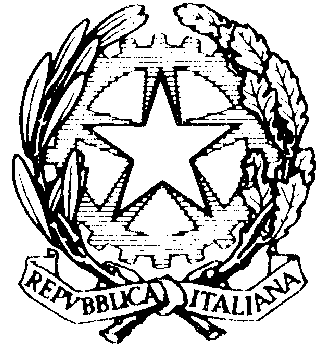 